Приложение 2к постановлению Президиума Иркутского Профобъединенияот «13» апреля 2023 года № 36-1Приложение 2 к решению ККСД от 20.03.2023 № 1Логотип Первомайской акции профсоюзов в 2023 году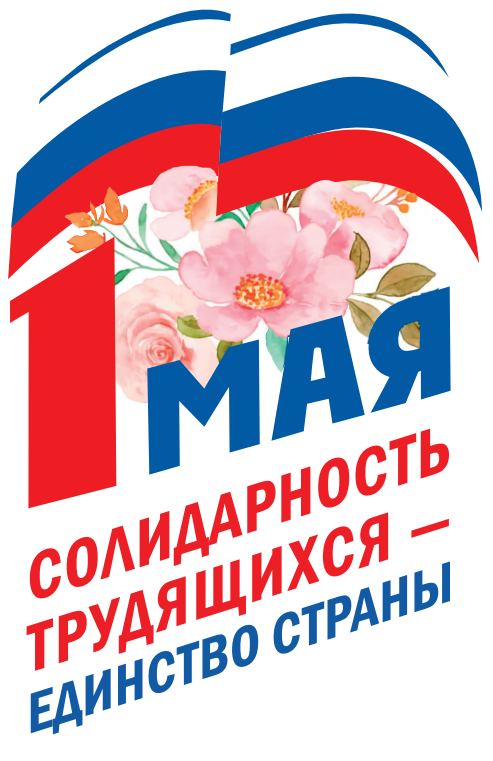 